Polskie Towarzystwo Fizjoterapii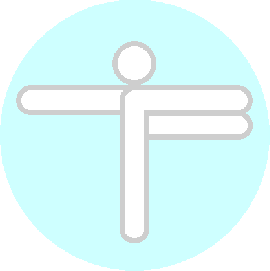     DEKLARACJA CZŁONKOWSKAPOLSKIE TOWARZYSTWO FIZJIOTERAPIIZARZĄD ODDZIAŁU WIELKOPOLSKIEGOSkan podpisanej deklaracji proszę przesłać na adres email: ptfwielkopolska@onet.pl i rpatrycja@yahoo.co.ukProszę o przyjęcie mnie w poczet członków (zwyczajnych, nadzwyczajnych, oczekujących*) Polskiego Towarzystwa Fizjoterapii w Oddziale WielkopolskimImię i nazwisko…………………………………………………. tel…………………………...Adres zam. kod poczt…………..miejscowość………………….ul……………………………Miejsce pracy…………………………………………………………..Stanowisko………………………………………………………………………………………Email:………………………………………………………………….Data ukończenia studiów, nr dyplomu, nazwa uczelni-szkoły………………………………….…………………………………………………………………………………………………...Data uzyskania specjalizacji stopień I, II………………………………………………………..Tytuł naukowy, data uzyskania…………………………………………………………………Znajomość języka obcego /bierna, czynna/……………………………………………………..Deklaruję składkę członkowską 70 zł (siedemdziesiąt zł) i zobowiązuję się przesłać ją na rachunek Polskiego Towarzystwa Fizjoterapii Oddział Wielkopolska Bank Millennium Oddział Poznań64 1160 2202 0000 0002 2785 5853Wyrażam zgodę na przetwarzanie moich danych osobowych przez administratora danych PTF Oddział WielkopolskaPodaję dane osobowe dobrowolnie i oświadczam, że są one zgodne z prawdą.Zapoznałem(-am) się z treścią klauzuli informacyjnej, w tym z informacją o celu i sposobach przetwarzania danych osobowych oraz prawie dostępu do treści swoich danych i prawie ich poprawiania.Czytelny podpis ....................................................................* niepotrzebne skreślić 